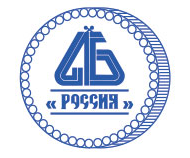 ПОВЕСТКАзаседания расширенного Комитета по малому и среднему бизнесу Дата проведения: 15 декабря 2023 года  Время проведения: 11-00 часов Способ проведения: в формате аудио/видеоконференцсвязи (платформа МТС Линк) Актуальная информация АО «Корпорация «МСП» о мерах государственной поддержки для субъектов МСП, в том числе о новых формах и направлениях поддержки - руководитель Дирекции каналов продаж и взаимодействия с финансовыми организациями-партнерами Корпорация «МСП Солянников Денис Владимирович с презентацией.О результатах конкурса Ассоциации развития финансовой грамотности банковских программ по финансовой грамотности субъектов МСП, о программах и проектах для МСП - Генеральный директор АРФГ Каганов Вениамин Шаевич с презентацией.- «Опыт центров финансовой грамотности для выращивания предпринимателей», руководитель Центров финансовой грамотности ПАО КБ «Центр-инвест» Соленый Владислав Викторович с презентацией.Голосование членов Комитета по МСБ за участие в проекте АРФГ «Всероссийский конкурс образовательных программ и просветительских проектов организаций финансового рынка в интересах субъектов малого и среднего предпринимательства».Финансирование МСП, что будет при новых ставках - Генеральный директор АЦ «БизнесДром», Председатель Комитета по финансовым рынкам «ОПОРА РОССИИ» Самиев Павел Александрович с презентацией.Индекс RSBI (Russian Small Business Index) деловой активности МСБ «Результаты 10/11 месяцев 2023 года» - Руководитель по стратегическому развитию блока «средний и малый бизнес» ПАО «Промсвязьбанк» Молоканов Александр Юрьевич с презентацией. Планы работы Комитета на 2024 год.Комментарии представителей Банка России по вопросам Дорожной карты Банка России по развитию финансирования субъектов МСП (при наличии вопросов от банков).